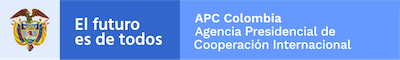 INFORME PQRSD TRIMESTRAL JULIO, AGOSTO, SEPTIEMBRE 2021Revisión de datos generales relacionados con Peticiones, Quejas, Reclamos y Sugerencias (PQRSD), recibidas en el tercer trimestre de 2021.Durante el segundo trimestre de 2021, se recibieron un total de 124 peticiones, con un promedio de respuesta igual a nueve punto veintidós (9.22) días hábiles. Tiempo de respuesta por peticiónEn el análisis de este informe se establece que el tiempo promedio de respuesta es de 9.22 días hábiles, teniendo en cuenta que las 124 solicitudes fueron respondidas.Análisis según tipo de solicitud.Las peticiones recibidas se refieren a los siguientes temas: de información 6%, de entidades públicas 14%, de petición 69%, de consulta 4%, de queja o reclamo 1%, de entes de control 4%, de congreso de la republica 2% las solicitudes se relacionaron a temas sobre procedimientos para la gestión de donaciones y recursos de cooperación, consulta de información sobre las dinámicas de cooperación.En este trimestre no se presentaron queja. Igualmente, es importante mencionar que  ninguna de las peticiones recibidas en APC –Colombia se le negó el acceso a la información y se recibieron tres (3) que fueron trasladadas por competencia de conformidad en lo establecido en el artículo 21 de CPACA- ley 1437 de 2011, modificado por el artículo 1° de la Ley 1755 de 2015.Medios utilizados para radicarEl   88%   de   las   solicitudes   son   recibidas   mediante   el   correo    electrónico   pqr@apccolombia.gov.co, y el 12% restante se canalizaron a través del formulario de registro de PQRSD  y posteriormente ingresadas al sistema documental ORFEO.Análisis por dependencia que atiende PQRSDEn el tercer trimestre del 2021, se recibieron solicitudes de PQRSD distribuidas de la siguiente manera;Dirección General tres (3) solicitudes equivalente al 2%,Dirección de Demanda diecinueve (19) solicitudes equivalentes a un 15%,Dirección de Oferta ocho (8) solicitud equivalente a un 7%,Dirección de Coordinación Interinstitucional setenta y siete (77) solicitudes equivalentes 62%,Dirección Administrativa y Financiera trece (13) solicitudes equivalentes a un 11%.Oficina Asesora Jurídica tres (3) solicitud equivalente a un 2%Oficina Asesora de Planeación uno (1) solicitud equivalente a un 1%CONCLUSIÓNESLos medios de recepción virtuales (e-mail) son los mecanismos más usados por los usuarios.Se dio cumplimiento con los tiempos de respuesta de conformidad a lo contemplado en la ley 1755 de 2015.A la fecha con corte 30 de septiembre del 2021, para las 124 solicitudes del tercer trimestres de 2021 se respondieron conforme a los tiempos reglamentarios dentro del término de ley.OFICINA PQRSDCONSOLIDADO GENERALCONSOLIDADO GENERALCantidad de solicitudes recibidas:124Tiempo promedio de respuesta:   9.22 días hábilesRadicadoTiempo hasta archivo (días calendario)RadicadoTiempo hasta archivo (días calendario)RadicadoTiempo hasta archivo (días calendario) 202114000041976 2021140000461718 202114000050270 202114000042075 2021140000462712 2021140000503720 202114000042171 2021140000463718 202114000050474 2021140000422713 202114000046475 202114000050573 2021140000423716 2021140000465718 202114000050671 202114000042477 2021140000466714 202114000050776 202114000042575 2021140000467716 202114000050877 2021140000426712 2021140000468716 202114000050977 202114000042777 202114000046972 2021140000510719 2021140000428715 2021140000470721 2021140000511714 2021140000429711 202114000047172 202114000051271 2021140000430718 202114000047272 2021140000513713 202114000043175 2021140000473723 202114000051470 2021140000432712 202114000047472 202114000051573 2021140000433733 2021140000475719 202114000051675 2021140000434710 2021140000476720 202114000051773 202114000043576 2021140000477720 202114000051879 2021140000436716 2021140000478713 202114000051972 202114000043777 202114000047977 202114000052079 202114000043878 2021140000480719 202114000052171 202114000043978 2021140000481720 2021140000522717 202114000044076 2021140000482724 202114000052378 202114000044174 202114000048378 2021140000524713 2021140000442712 202114000048470 202114000052578 202114000044378 202114000048579 2021140000526713 2021140000444721 202114000048677 202114000052778 202114000044578 2021140000487712 2021140000528719 202114000044670 202114000048878 202114000052976 2021140000447720 2021140000489719 202114000053075 202114000044871 202114000049074 202114000053175 202114000044972 2021140000491710 202114000053270 202114000045078 2021140000492710 202114000053377 2021140000451718 2021140000493713 202114000053473 202114000045274 202114000049478 202114000053573 2021140000453745 202114000049579 202114000053673 202114000045471 202114000049671 202114000053773 202114000045572 2021140000497715 202114000053873 2021140000456710 2021140000498714 202114000053976 202114000045772 2021140000499711 202114000054274 202114000045870 202114000050072 202114000054374 202114000045971 2021140000501720 202114000054571 2021140000460711